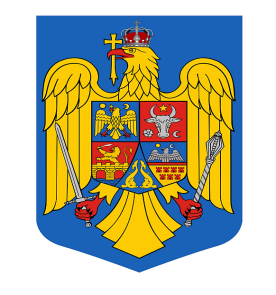 ROMANIAJUDETUL PRAHOVACOMUNA BUCOVCONSILIUL LOCALPROIECT DE HOTĂRÂRE NR. 77/11.10.2021privind acceptarea angajamentului de plată transmis de către ROSAL GRUP S.A., referitor la eșalonarea redevenței restante, aferentă “Contractului de Delegare prin concesiune a Gestiunii Activității de Colectare, Transport și Transfer a Deșeurilor Municipale în zonele: 2 Boldești-Scăeni și 6 –Valea Doftanei,  nr. 1792/13023 din 13.09.2016 Analizând temeiurile juridice, respectiv:Prevederile art. 121 alin. (1) si alin. (2) din Constitutia României, republicată;Prevederile Legii nr. 273/2006 privind finanțele publice locale, cu modificările și completările ulterioare;Prevederile art. 1, alin. (1), alin. (2), lit. e), alin. (3), alin. (4), art. 3, art. 6, art. 7, art. 8 din Legea nr. 51/2006 privind serviciile comunitare de utilități publice, republicată, cu modificările și completările ulterioare;Prevederile Legii nr.  101/2006  (republicare 1) a serviciului de salubrizare a localitatilor , cu modificările și completările ulterioare;Luând act de : Actul constitutiv și Statutul Asociației de Dezvoltare Intercomunitară “Parteneriatul pentru Managementul Deșeurilor –Prahova”, cu modificările și completările ulterioare;HCL Bucov nr. 10/27.02.2009 privind aprobarea asocierii comunei Bucov cu județul Prahova, în vederea constituirii Asociației de Dezvoltare Intercomunitară “Parteneriatul pentru Managementul Deșeurilor –Prahova;HCL Bucov nr.52/27.07.2009 privind aprobarea Actul constitutiv și Statutul Asociației de Dezvoltare Intercomunitară “Parteneriatul pentru Managementul Deșeurilor –Prahova” ;Având în vedere:Referatul de aprobare al primarului comunei Bucov nr. 18427/15.10.2021 la Proiectul de hotărâre privind acceptarea angajamentului de plată transmis de către ROSAL GRUP S.A., referitor la eșalonarea redevenței restante, aferentă “Contractului de Delegare prin concesiune a Gestiunii Activității de Colectare, Transport și Transfer a Deșeurilor Municipale în zonele: 2 Boldești-Scăeni și 6 –Valea Doftanei,  nr. 1792/13023 din 13.09.2016 sau rezilierea contractului încheiat între Asociația  de Dezvoltare Intercomunitară “Parteneriatul pentru Managementul Deșeurilor –Prahova” și ROSAL GRUP S.A;Angajamentul de plată transmis de către ROSAL GRUP S.A., referitor la eșalonarea redevenței restante, aferentă “Contractului de Delegare prin concesiune a Gestiunii Activității de Colectare, Transport și Transfer a Deșeurilor Municipale în zonele: 2 Boldești-Scăeni și 6 –Valea Doftanei,  nr. 1792/13023 din 13.09.2016;In temeiul art. 196,  alin. (l), lit. a)  din O.U.G. nr. 57/2019 privind Codul administrativ;Consiliul Local al comunei Bucov, judeţul Prahova, întrunit în şedinţă ordinară ,PRIMARUL COMUNEI BUCOV, INTIAZA:Art.1. Acceptarea  angajamentului  de plată transmis de către ROSAL GRUP S.A., referitor la eșalonarea redevenței restante în cuantum de 10.456.037,38 lei (compusă din suma de  7.565.210,51 lei + 2.890.826,86 lei reprezentând penalitate  datorată), aferentă “Contractului de Delegare prin concesiune a Gestiunii Activității de Colectare, Transport și Transfer a Deșeurilor Municipale în zonele: 2 Boldești-Scăeni și 6 –Valea Doftanei,  nr. 1792/13023 din 13.09.2016, anexat prezentei.Art. 2.	 Se acordă un mandat special  domnului SAVU ION, primarul comunei Bucov, să voteze acceptarea  angajamentului  de plată prevăzut la art. 1,  în cadrul Adunării Generale a Asociației de Dezvoltare Intercomunitară “Parteneriatul pentru managementul deșeurilor-Prahova”.           Art. 3. Prevederile prezentei hotarari vor fi aduse la cunostința persoanelor și autorităților interesate de secretarul general al unității administrativ-teritoriale, iar un exemplar va fi comunicat Instituției Pefectului-Județ Prahova , în vederea exercitării controlului de legalitate.                          PRIMAR, SAVU ION 